министерство СЕЛЬСКОГО ХОЗЯЙСТВА, ПИЩЕВОЙ и перерабатывающей промышленности тверской области ГБПОУ «Ржевский колледж»МЕТОДИЧЕСКАЯ РАЗРАБОТКА ПРАКТИЧЕСКОГО ЗАНЯТИЯНа тему: «Построение простых и объёмных графиков функций в программе Excel »2024 годРассмотрено на заседании цикловой комиссиейIT – технологийПротокол № __ «__» _____ 2024 г.Председатель ЦК ______________Методическая разработка открытого занятия является универсальной по дисциплине «Информационные технологии в профессиональной деятельности». Работа может быть полезна для преподавателей данной дисциплины как пример организации учебного процесса с использованием инноваций в области образованияДанная работа является методическим пособием, которая раскрывает методику организации и проведения практического занятия. Урок предусматривает не только теоретическую работу обучающихся, но и выполнение самостоятельно практического задания по построению графиков функций, а также позволит грамотно выражать мысли и оценивать работу других.Разработчик: ___________, преподаватель ГБПОУ «Ржевский колледж»Рецензент: ___________, преподаватель ГБПОУ «Ржевский колледж»СодержаниеВедениеИнформационные технологии в современной мире — это учебная дисциплина, охватывающая многие компетенции в области технологии, робототехники и обработки и анализа информации. Графики MS Excel дают возможность графического представления различных числовых данных и облегчают выполнение сравнений, выявление закономерностей и тенденций данных, а термин «диаграмма» используется для обозначения всех видов графического представления числовых данных. Графики постоянно связаны с данными, на основе которых он создан, и обновляется автоматически при изменении исходных данных. Целью занятия является воспроизведение уже имеющихся знаний по данной теме. На стадии рефлексии полученные знания перерабатываются в результате творческой деятельности и делаются выводы.План практического урокана тему: «Построение простых и объемных графиков функций в программе Excel»Тип занятия: урок обобщение и систематизация знанийВид занятия: практическое занятиеМетод обучения: объяснительно-иллюстрированный, поисковыйФормы деятельности: индивидуальная;самостоятельная Технология: кейс-технология, ИКТЦель урока: Формирование представления о возможностях визуализации информации с помощью графиков; формирование умений работать с алгоритмом построения графиков; умение в процессе реальной ситуации применять навык построения графиков в электронных таблицах.Задачи урока:образовательные:Знакомство обучающихся с основными приемами построения графиков функций в программе Excelразвивающие:Формирование логического и алгоритмического мышления; развитие познавательного интереса к предмету; развитие умение оперировать ранее полученными знаниями; развитие умения планировать свою деятельностьвоспитательные:Воспитание умения самостоятельно мыслить, ответственности за выполняемую работу, аккуратности при выполнении работыПланируемые  результаты.имеет представление:•	об использовании ЭТ для решения задач;•	о правилах построения графиков функций;знает:•	основные виды встроенных функций;•	алгоритмы  ввода формул и основных функций;•	способы ввода функций;•	основные ошибки, допускаемые, при вводе функций;умеет:•	различными способами работать с функциями в электронных таблицах;•	табулировать функции;•	строить графики, диаграммы  в ЭТ;•	работать с информацией; •	использовать формулы и функции для проведения вычислений в электронных таблицах и для решения профессиональных задач Общие компетенции:ОК 01. Выбирать способы решения задач профессиональной деятельности применительно к различным контекстам;ОК 02. Использовать современные средства поиска, анализа и интерпретации информации и информационные технологии для выполнения задач профессиональной деятельности;ОК 03. Планировать и реализовывать собственное профессиональное и личностное развитие, предпринимательскую деятельность в профессиональной сфере, использовать знания по правовой и финансовой грамотности в различных жизненных ситуациях;ОК 04. Эффективно взаимодействовать и работать в коллективе и команде;ПК 4.1 Участвовать в разработке проектной документации компьютерных систем и комплексов с использованием современных пакетов прикладных программ в сфере профессиональной деятельности.Межпредметные связи: математика, информатикаРесурсы: компьютеры с выходом в интернет; раздаточный материал с практическим заданием;программа Excel;интерактивная доскаТехнологическая карта урокаХод урокаОрганизационный момент (Приветствие)Добрый день!Я очень рада!И для меня уже награда,вниманье ваших умных глаз.Я знаю, каждый в группе – гений!Но без труда талант не впрок.Скрестите шпаги ваших мнений,Мы вместе проведем урок.Добрый день уважаемые члены комиссии и уважаемые ребятаЗовут меня Ирина Николаевна, сегодня я для вас проведу практическое занятие по дисциплине Информационные технологии в профессиональной деятельности, на тему : А вот тему мы с вами сформулируем позжеРечь у нас с вами сегодня пойдет от графиках функций.Графики функций широко применяются во всех сферах деятельности человека: Например Метеорология – Метеорологи фиксируют изменения температуры в течение какого то промежутка времени. Эти данные они записывают в виде таблицы, а затем переносят на координатную плоскость. В результате получается график температуры. Анализируя графики, метеорологи составляют долгосрочные прогнозы погоды. Экономисты – используют различные графики, чтобы дать прогноз производства, ну например,  электроэнергии на следующий год.Физика. На уроках физики ученики встречаются с графиками изопроцессов. Макропараметры: давление, объем  и температура описывают состояние газа.С помощью графиков можно описывать различные реальные процессы, устанавливать зависимость между величинами применять их для решения практических задач. В жизни необходимо уметь читать и строить графики, так как на графике можно компактно увидеть большое количество информации, проанализировать ее и в дальнейшем использоватьПостановка цели и задачи урока Цель занятия: - научить строить графики элементарных и сложных математических функций с помощью табличного процессора Excel- показать возможности использования программы Excel для решения математических задач- закрепить навыки работы с Мастером диаграмм Актуализация знаний1 Давайте вспомним из предмета математика, что такое график функций и как его построить2. Давайте вспомним, что можно сделать с помощью Excel, какие инструменты можно использовать3.Укажите правильный адрес ячейки:4.Укажите неправильную формулу:5. В электронных таблицах выделена группа ячеек А1:В3. Сколько ячеек входит в этот диапазон?Так давайте на основании актуализации знаний сформултруем тему занятияТБРебята, перед тем, как начать наш урок необходимо вспомнить некоторые правила техники безопасности при работе с компьютером.Нельзя самостоятельно без разрешения преподавателя, включать и выключать компьютеры;Нельзя касаться тыльной стороны компьютера и проводов;Нельзя работать мокрыми руками и во влажной одежде;Нельзя нажимать клавиши ручкой или карандашом;В случае неисправности компьютера или при обнаружении запаха гари – предупредить преподавателя.Обобщение и систематизация знаний.Сегодня у нас с вами не совсем обычный урок. Мы попробуем объединить знания, полученные на уроках математики и информатики и привлечь компьютер к решению математических задач.Сначала занятия я вам покажу насколько  легче  построить простой график функций в программе чем в тетради, для этого мы выполним первое задание.Для начала открываем программу Excel (строим простой график) На   отрезке   [1;   3,2]   с   шагом   0,2   построить   таблицу   значений   для   функции F(x) = cos(x) + sin(x) и построить её график.В ячейку А1 введите X, в ячейку В1 число 1, в ячейку С1 число 1,2. Выделите обе ячейки и потяните вправо за маркер автозаполнения, получите ряд чисел, заканчивающихся числом 3,2.В ячейку А1 введите значение (х), в ячейку А2 формулу для расчета зависимости F(х): = cos(В1)+ sin(В1).   Нажмите  Enter.   Вернитесь  снова  в  ячейку  А2,  за  маркер автозаполнения потяните вправо для заполнения всех ячеек данной формулой.Для построения графика функции необходимо выделить  полученные данные и в меню выберите Вставка - Диаграмма - на первом шаге мастера на вкладке Стандартные выберите Тип: — График. МолодцыПрименение знаний и умений в новой ситуацииА дальше мы погрузимся в волшебную сказку по информационные технологии, а главным героем будет компьютерная мышка. В одном компьютерном царстве Информационных технологий государстве жила была принцесса мышка.Больше всего на свете она любила бегать по просторам интернета и решать сложные задачи в разных программах со своим батюшкой царем Компа Четырехъядерного. Мышка была шустрая, беспроводная, поэтому часто без спроса убегала и резвилась день деньской.Однажды мышка пошла погулять по программе, идет она, бредет по вкладкам разным, чудеса видит, диковинки небывалые и попала она в ловушку.(строим первый график) 2.1 Создать таблицу значений для построения графика функции Z=Х2+У2 на интервале     [-5;5] с шагом 1. По данным таблицы построить диаграмму (тип -поверхность).Порядок работыВ ячейке А1 напишите: Значения перемененных.В ячейке А2 напишите Х=В ячейке АЗ напишите У=Оформите диапазон ячеек А2:ВЗ в виде таблицы.В ячейке А4 напишите: Значения функции на заданном интервале.В столбец А начиная с ячейки А6 занести значения X (от -5 до 5).В строку 5 начиная с ячейки В5 занести значения У (от -5 до 5).Оформите диапазон ячеек А5:L 6 в виде таблицы.Перейдите в ячейку А5 и напишите в ней формулу функции 2, причем вместо X вводите адрес ячейки В2, а вместо У - ВЗ ( формула будет иметь вид: =В2^2+ВЗ^2), через эти пустые ячейки в таблице подстановки будут проводиться вычисления.10. Выделите диапазон ячеек А5:L6а) выполните: Данные - Таблица подстановкив) в появившемся диалоговом окне «Таблица подстановки» в поле «Подставлять значения по столбцам в» надо ввести (щелкнуть по ячейке) ВЗ, т.к. по столбцам будут подставляться значения переменной Y, а в поле «Подставлять значения по строкам в» надо ввести В2, т.к. по строкам будут подставляться значения переменной X. с) Щелкнуть кнопку ОК.Теперь в диапазоне В6:L6 находятся значения функции Z (при всех возможных сочетаниях переменных X и У на заданном диапазоне).Для построения диаграммы надо выделить диапазон В6:L6, затем щелкнуть на панели инструментов «Стандартная» кнопку «Мастер диаграмм», в шаге 1 выбрать тип и вид -Поверхность, далее следовать по Мастеру диаграмм. Образец выполнения:Чтобы вырваться из это ловушки пришлось мышке в Царство Интернета обратиться за помощью. И вдруг откуда ни возьмись из браузера заповедного выскакивает вирус-злодей, каких свет наведывал. И затянул он  Принцессу мышку в болото непроходимое. И пугает ее – сотру твоему отце батюшке память оперативную и забудет он тебя на веки вечные.(Строим второй график)2.2. Создать таблицу значений для построения графика функции Z=COS2(x)+SIN2(y) на интервале [-5;5] с шагом 0,5. По данным таблицы построить диаграмму (тип - поверхность). =COS(2*A1)+SIN(2*A2)Мышка замигала от страха всеми своими огоньками, и собралась было отключиться, да тут появился на лихом коне Принц Касперский достал он меч свой волшебный и отсек вирусу весь его вредоносный код и сбросил его в карантин бездонный на веки вечные. И посадил красавицу принцессу Мышку  на своего коня и повез домой к царю – батюшке(Строим третий график)2.3. Создать таблицу значений для построения графика функции Z=Х2+У3 на интервале [-5;5] с шагом 0,5. По данным таблицы построить диаграмму (тип - поверхность).А в завершении чтоб они доехали благополучно до царства нам нужно подвести итоги и ответить на некоторые вопросы в виде тестированияЯ считаю, что урок прошел удачно, интересно, цель достигнуты и принцесса спасенаhttps://learningapps.org/watch?v=paqq3ecn324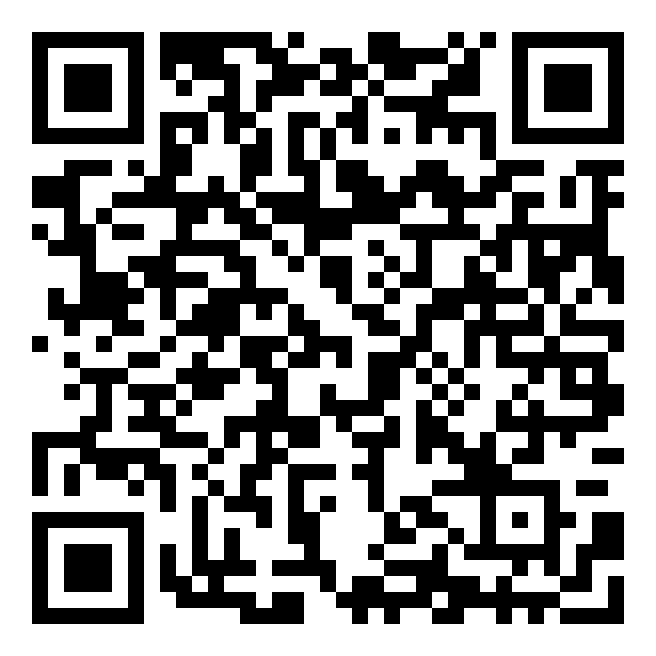 РефлексияО чем говорили на уроке?Что повторяли?Как вы считаете, достигли поставленных целей?Чем заинтересовал вас урок?Что вызвало затруднение?Как бы вы оценили свою работу?ДЗ Карточка или в тетрадиПо кремнистым ступенямВзбираясь к опасным вершинам,Никогда не отдаст человекСвоего превосходстваДаже самым умнейшим машинам.До новых встреч. Урок окончен.ЗаключениеПри проведении практического урока основной акцент ставился на реализацию усвоенных знаний обучающимися и их применение для решения практических, математических задач. Это выражается в том, что структура урока включает:Организационный этап - мотивационная беседа, завершающаяся постановкой цели урока; дидактическая задача организационного момента заключается в подготовке обучающихся к работе на уроке;Постановка цели и задачи урока. Актуализация знаний; дидактическая задача определяет реализацию обучающимися конкретных практических навыков;Закрепление и систематизация знаний;Контроль усвоения, обсуждение допущенных ошибок и их коррекция, рефлексия (самооценка и суждения обучающихся о своей деятельности на уроке; о том, какое сложилось у каждого обучающегося мнение об уроке и что им хотелось бы пожелать)Методы и приемы, используемые преподавателем на уроке: метод самостоятельной работы; творческий метод в выполнении практической части задания.Для мотивации деятельности обучающихся используется прием - создание проблемной ситуации, которую им следует решить в процессе выполнения заданий.Рациональное использование времени обеспечивается за счет четкого объяснения поставленных задач, постоянного контроля за ходом работы.При подведении итогов следует обратить особое внимание обучающимся с креативным мышлением для возможности развития их личности и для индивидуальных планов их обучения. Список используемых источников   Васильков, А.В. Информационные системы и их безопасность: Учебное пособие / А.В. Васильков, А.А. Васильков, И.А. Васильков. — М.: Форум, 2013. — 528 c.Гохберг Г.С., Зафиевский А.В., Короткин А.А. Информационные технологии. Учебник. – М.: Академия, 2018 Грошев А.С. Информатика: лабораторный практикум. Сев. (Арктич.) федер. ун-т им. М.В. Ломоносова. – Архангельск: ИД САФУ, 2014. – 154 с.Гришин, В.Н. Информационные технологии в профессиональной деятельности: Учебник / В.Н. Гришин, Е.Е. Панфилова. — М.: ИД ФОРУМ, НИЦ ИНФРА-М, 2013. — 416 c.5. Михеева Е.В. Информационные технологии в профессиональной деятельности. Учебное пособие. – М.: Академия, 2018.6.  Михеева Е.В. Практикум по информационным технологиям в профессиональной деятельности. Учебное пособие. – М.: Академия, 2018.7. Угринович, Н. Информатика и информационные технологии / Н. Угринович. — М.: Бином. Лаборатория знаний, 2017. — 512 c.8.  www.ПЕРВЫЕ ШАГИ.ru __ Шаг 6 - Excel_ Формулы_files9. http://www.on-line-teaching.com/excel/lsn002.html(Учебник по Excel)10. https://learningapps.org/display?v=paqq3ecn324Приложение АГБПОУ «Ржевский колледж»Методические указания по выполнению практической работы.Дисциплина: Информационные технологии в профессиональной деятельностиТема: «Построение простых и объемных графиков функций в программе Excel.Цели работы: - научить строить графики элементарных и сложных математических функций с помощью табличного процессора Excel; показать возможности использования программы Excel для решения математических задач; закрепить навыки работы с Мастером диаграмм Приобретаемые умения и навыки: Подготовка и редактирование графических документов в табличном процессоре.Оснащение рабочего стола: методические указания, ПЭВМ. Норма времени: 45 минутЗадание 1. Построение простых графиков функций На   отрезке   [1;   3,2]   с   шагом   0,2   построить   таблицу   значений   для   функции F(x) = cos(x) + sin(x) и построить её график.Порядок работы.В ячейку А1 введите X, в ячейку В1 число 1, в ячейку С1 число 1,2. Выделите обе ячейки и потяните вправо за маркер автозаполнения, получите ряд чисел, заканчивающихся числом 3,2.В ячейку А1 введите значение (х), в ячейку А2 формулу для расчета зависимости F(х): = cos(В1)+ sin(В1).   Нажмите  Enter.   Вернитесь  снова  в  ячейку  А2,  за  маркер автозаполнения потяните вправо для заполнения всех ячеек данной формулой.Для построения графика функции необходимо выделить  полученные данные и в меню выберите Вставка - Диаграмма - на первом шаге мастера на вкладке Стандартные выберите Тип: — График. Задание 2. Построение объемных графиков функций.2.1 Создать таблицу значений для построения графика функции Z=Х2+У2 на интервале     [-5;5] с шагом 1. По данным таблицы построить диаграмму (тип -поверхность).Порядок работыВ ячейке А1 напишите: Значения перемененных.В ячейке А2 напишите Х=В ячейке АЗ напишите У=Оформите диапазон ячеек А2:ВЗ в виде таблицы.В ячейке А4 напишите: Значения функции на заданном интервале.В столбец А начиная с ячейки А6 занести значения X (от -5 до 5).В строку 5 начиная с ячейки В5 занести значения У (от -5 до 5).Оформите диапазон ячеек А5:L 6 в виде таблицы.Перейдите в ячейку А5 и напишите в ней формулу функции 2, причем вместо X вводите адрес ячейки В2, а вместо У - ВЗ ( формула будет иметь вид: =В2^2+ВЗ^2), через эти пустые ячейки в таблице подстановки будут проводиться вычисления.10. Выделите диапазон ячеек А5:L6а) выполните: Данные - Таблица подстановкив) в появившемся диалоговом окне «Таблица подстановки» в поле «Подставлять значения по столбцам в» надо ввести (щелкнуть по ячейке) ВЗ, т.к. по столбцам будут подставляться значения переменной Y, а в поле «Подставлять значения по строкам в» надо ввести В2, т.к. по строкам будут подставляться значения переменной X. с) Щелкнуть кнопку ОК.Теперь в диапазоне В6:L6 находятся значения функции Z (при всех возможных сочетаниях переменных X и У на заданном диапазоне).Для построения диаграммы надо выделить диапазон В6:L6, затем щелкнуть на панели инструментов «Стандартная» кнопку «Мастер диаграмм», в шаге 1 выбрать тип и вид -Поверхность, далее следовать по Мастеру диаграмм. Образец выполнения: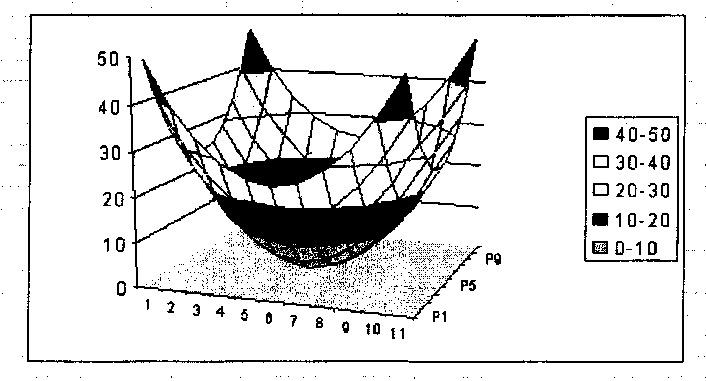 Самостоятельная работа2.2. Создать таблицу значений для построения графика функции Z=COS2(x)+SIN2(y) на интервале [-5;5] с шагом 0,5. По данным таблицы построить диаграмму (тип - поверхность).2.3. Создать таблицу значений для построения графика функции Z=Х2+У3 на интервале [-5;5] с шагом 0,5. По данным таблицы построить диаграмму (тип - поверхность).Контрольные вопросы:С чего начинается формула в Excel?Как просмотреть и отредактировать формулу в ячейке?Что такое маркер заполнения?С помощью какого знака можно подсчитать сумму значений?Список используемых источников1.   Михеева Е.В. Информационные технологии в профессиональной деятельности. Учебное пособие. – М.: Академия, 2018.2.  Михеева Е.В. Практикум по информационным технологиям в профессиональной деятельности. Учебное пособие. – М.: Академия, 2018.3.  Гохберг Г.С., Зафиевский А.В., Короткин А.А. Информационные технологии. Учебник. – М.: Академия, 2018.Преподаватель:                                                                                  Введение …………………………………………………………….….……..План практического урока ……………………………..………..…………...Технологическая карта урока …………………………………...…………...Ход занятия ………………………………………………………..…..……....Заключение …………………………………………………………………..Список используемых источников …………………………….….…............Приложение А………………………………………………….…..….……....45719262728Основныеэтапы организации учебной деятельностиВремяЦель этапаСодержание педагогического взаимодействияСодержание педагогического взаимодействияСодержание педагогического взаимодействияСодержание педагогического взаимодействияОсновныеэтапы организации учебной деятельностиВремяЦель этапаДеятельность учителяДеятельность обучающихсяДеятельность обучающихсяДеятельность обучающихсяОсновныеэтапы организации учебной деятельностиВремяЦель этапаДеятельность учителяПознавательнаяКоммуникативнаяРегулятивнаяОрганизационный момент6 минОбеспечить благоприятную внешнюю обстановку группы, а также психологически настроить учеников к предстоящей учебной деятельности и взаимодействию.Добрый день!Я очень рада!И для меня уже награда,вниманье ваших умных глаз.Я знаю, каждый в классе – гений!Но без труда талант не впрок.Скрестите шпаги ваших мнений,Мы вместе проведем урок.Добрый день уважаемые члены комиссии и уважаемые ребятаЗовут меня Ирина Николаевна, сегодня я для вас проведу практическое занятие по дисциплине Информационные технологии в профессиональной деятельности, на тему : Графики функций широко применяются во всех сферах деятельности человека: Метеорология – Метеорологи фиксируют изменения температуры в течение какого то промежутка времени. Эти данные они записывают в виде таблицы, а затем переносят на координатную плоскость. В результате получается график температуры. Анализируя графики, метеорологи составляют долгосрочные прогнозы погоды. Экономисты – используют различные графики, чтобы дать прогноз производства, ну например,  электроэнергии на следующий год.Физика. На уроках физики ученики встречаются с графиками изопроцессов. Макропараметры: давление, объем  и температура описывают состояние газа.С помощью графиков можно описывать различные реальные процессы, устанавливать зависимость между величинами применять их для решения практических задач. В жизни необходимо уметь читать и строить графики, так как на графике можно компактно увидеть большое количество информации, проанализировать ее и в дальнейшем использоватьСегодня у нас с вами не совсем обычный урок. Мы попробуем объединить знания, полученные на уроках математики и информатики и привлечь компьютер к решению математических задач.Извлечение необходимой информации из прослушанного текстаУмение слушатьПрогнозирование своей деятельности2. Постановка цели и задачи урока2 мин.Обеспечить мотивацию учения школьников, принятие ими целей и задач урока.Цель занятия: - научить строить графики элементарных и сложных математических функций с помощью табличного процессора Excel- показать возможности использования программы Excel для решения математических задач- закрепить навыки работы с Мастером диаграмм Поиск и выделение необходимой информацииУмение слушать и вступать в диалог.Фиксируют выделенные преподавателем ориентиры действия в новом учебном материале в сотрудничестве с преподавателем.Актуализация знаний3 минПовторение изученного материала, необходимого для обобщения и систематизации знаний по изученному разделу ЭТ MS Excel. Вспомнить тему по предмету Математика «Графики функций». Определить подготовленность учащихся к усвоению нового материала1 Давайте вспомним из предмета математика, что такое график функций и как его построить2. Давайте вспомним, что можно сделать с помощью Excel, какие инструменты можно использовать3.Укажите правильный адрес ячейки:4.Укажите неправильную формулу:5. В электронных таблицах выделена группа ячеек А1:В3. Сколько ячеек входит в этот диапазон?Исходя из актуализации знаний давайте сформулируем тему урока.Дают определение понятию график функций, называют инструменты EXEL. Пытаются решить задачу известным способом. Формулируют тему урокаСлушают преподавателя.Планирование учебногосотрудничества с преподавателем и сосверстниками; оформлять своимысли в устной форме;Фиксируют поставленные вопросы и дают ответы на них.4. Обобщение и систематизация знаний8 мин.Выяснение пробелы первичного осмысления изученного материала, проведение коррекции выявленных пробелов.  Применение полученных знаний на практикеОрганизовывает устный групповой анализ учебной задачи.ТБ при работе на ПК (Приложение Б)Сегодня у нас с вами не совсем обычный урок. Мы попробуем объединить знания, полученные на уроках математики и информатики и привлечь компьютер к решению математических задач.Сначала занятия я вам покажу насколько  легче  построить простой график функций в программе чем в тетради, для этого мы выполним первое задание.Для начала открываем программу Excel (строим простой график) (Приложение А)1.2	На   отрезке   [1;   3,2]   с   шагом   0,2   построить   таблицу   значений   для   функции F(x) = cos(x) + sin(x) и построить её график.4.	В ячейку А1 введите X, в ячейку В1 число 1, в ячейку С1 число 1,2. Выделите обе ячейки и потяните вправо за маркер автозаполнения, получите ряд чисел, заканчивающихся числом 3,2.5.	В ячейку А1 введите значение (х), в ячейку А2 формулу для расчета зависимости F(х): = cos(В1)+ sin(В1).   Нажмите  Enter.   Вернитесь  снова  в  ячейку  А2,  за  маркер автозаполнения потяните вправо для заполнения всех ячеек данной формулой.6.	Для построения графика функции необходимо выделить  полученные данные и в меню выберите Вставка - Диаграмма - на первом шаге мастера на вкладке Стандартные выберите Тип: — График.Проводят анализ полученных знаний. Поиск и выделение необходимой информации, структурирование знаний, анализ объектов  Умение слушать и вступать в диалог, коллективное обсуждение проблемИсследуют условия учебной задачи, обсуждают предметные способы решения, планируя свои действия. Выделение и осознание того, что уже пройдено3. Применение знаний и умений в новой ситуации20минПоиск решения учебной задачи. Устанавливать правильность и осознанность изучения темы, выяснять пробелы первичного осмысления изученного материала, уметь проводить коррекцию выявленных пробелов,  Применение полученных знаний на практикеА дальше мы погрузимся в волшебную сказку по информационные технологии, а главным героем будет компьютерная мышка. В одном компьютерном царстве Информационных технологий государстве жила была принцесса мышка.Больше всего на свете она любила бегать по просторам интернета и решать сложные задачи в разных программах со своим батюшкой царем Компа Четырехъядерного. Мышка была шустрая, беспроводная, поэтому часто без спроса убегала и резвилась день деньской.Однажды мышка пошла погулять по программе, идет она, бредет по вкладкам разным, чудеса видит, диковинки небывалые и попала она в ловушку.(строим первый график) (Приложение А)2.1 Создать таблицу значений для построения графика функции Z=Х2+У2 на интервале     [-5;5] с шагом 1. По данным таблицы построить диаграмму (тип -поверхность).Порядок работыВ ячейке А1 напишите: Значения перемененных.В ячейке А2 напишите Х=В ячейке АЗ напишите У=Оформите диапазон ячеек А2:ВЗ в виде таблицы.В ячейке А4 напишите: Значения функции на заданном интервале.В столбец А начиная с ячейки А6 занести значения X (от -5 до 5).В строку 5 начиная с ячейки В5 занести значения У (от -5 до 5).Оформите диапазон ячеек А5:L 6 в виде таблицы.Перейдите в ячейку А5 и напишите в ней формулу функции 2, причем вместо X вводите адрес ячейки В2, а вместо У - ВЗ ( формула будет иметь вид: =В2^2+ВЗ^2), через эти пустые ячейки в таблице подстановки будут проводиться вычисления.Выделите диапазон ячеек А5:L6а) выполните: Данные - Таблица подстановкив) в появившемся диалоговом окне «Таблица подстановки» в поле «Подставлять значения по столбцам в» надо ввести (щелкнуть по ячейке) ВЗ, т.к. по столбцам будут подставляться значения переменной Y, а в поле «Подставлять значения по строкам в» надо ввести В2, т.к. по строкам будут подставляться значения переменной X. с) Щелкнуть кнопку ОК.Теперь в диапазоне В6:L6 находятся значения функции Z (при всех возможных сочетаниях переменных X и У на заданном диапазоне).Для построения диаграммы надо выделить диапазон В6:L6, затем щелкнуть на панели инструментов «Стандартная» кнопку «Мастер диаграмм», в шаге 1 выбрать тип и вид -Поверхность, далее следовать по Мастеру диаграмм.Чтобы вырваться из это ловушки пришлось мышке в Царство Интернета обратиться за помощью. И вдруг откуда ни возьмись из браузера заповедного выскакивает вирус-злодей, каких свет наведывал. И затянул он  Принцессу мышку в болото непроходимое. И пугает ее – сотру твоему отце батюшке память оперативную и забудет он тебя на веки вечные.(Строим второй график) (Приложение А)2.2. Создать таблицу значений для построения графика функции Z=COS2(x)+SIN2(y) на интервале [-5;5] с шагом 0,5. По данным таблицы построить диаграмму (тип - поверхность). =COS(2*A1)+SIN(2*A2)Мышка замигала от страха всеми своими огоньками, и собралась было отключиться, да тут появился на лихом коне Принц Касперский достал он меч свой волшебный и отсек вирусу весь его вредоносный код и сбросил его в карантин бездонный на веки вечные. И посадил красавицу принцессу Мышку  на своего коня и повез домой к царю – батюшке(Строим третий график) (Приложение А)2.3. Создать таблицу значений для построения графика функции Z=Х2+У3 на интервале [-5;5] с шагом 0,5. По данным таблицы построить диаграмму (тип - поверхность).А в завершении чтоб они доехали благополучно до царства нам нужно подвести итоги и ответить на некоторые вопросы в виде тестированияПоиск и выделение необходимой информации, структурирование знаний, анализ объектовИзлагать свое мнение (в монологе, диалоге), аргументируя его, подтверждая фактамиСамостоятельно работать по плану, находить и исправлять ошибки.Принимают и сохраняют учебную цель и задачу.	 Контролируют своё  время, для управления им.4. Контроль усвоения, обсуждение допущенных ошибок и их коррекция2 минКонтроль.Закрепление изученного материала.Подведение итогов в виде тестирования. Анализ, систематизация и обобщение результатов, полученных в ходе реализации практических заданий; обсуждение результатов выполненных работ; демонстрация информационных, коммуникативных, презентационных, оценочных умений.  Студенты переходят по ссылке https://learningapps.org/watch?v=paqq3ecn324 и проходят тестирование.Отвечают на вопросы для подведение итогов.Планирование своей деятельности для решения поставленной задачи, контроль полученного результата, коррекция полученного  результата, саморегуляцияСамопроверка. Отрабатывают способ в целом. Осуществляют пошаговый контроль по результату работы.5. Рефлексия4 мин-проверка способности самооценки, какличностный результат;- зафиксировать новое содержаниеурока;-организовать рефлексию и самооценкуучениками собственной учебнойдеятельности.Оценивание своей деятельности.1. Считаю свой уровень работы на уроке:высоким;средним;низким.2.  Во время занятия было наиболее интересным… 3.Во время работы испытывал трудности …3.Во время работы испытывал трудности  4.Чем заинтересовал вас урок?5. Что вызвало затруднение?Рефлексия ,умение структурировать знания,оценка процесса и результатовдеятельности. Рефлексия своих действий.  Умение с достаточной полнотой иточностью выражать свои мысли;Оцениватьправильность выполнения действияна уровне адекватной ретроспективной оценки, волеваясаморегуляция;А) А12СБ) В1256В) 123СГ) В1АА) А2+В4Б) =А1/С453В) =С245*М67Г) =О89-К89А) 6Б) 5В) 4Г) 3Значения переменныхЗначения переменныхХ =У = Значения функций на заданном интервалеЗначения функций на заданном интервалеЗначения функций на заданном интервалеЗначения функций на заданном интервалеЗначения функций на заданном интервалеЗначения функций на заданном интервалеЗначения функций на заданном интервале0-5-4-3-2-1012345-55041342926252629344150-44132252017161720253241-3342518131091013182534-229201385458132029-126171052125101726025169410149162512617105212510172622920138545813202933425181310910131825344413225201716172025324155041342926252629344150Рассмотрено на заседании цикловой комиссиейIT – технологийПротокол № __ «__» _____ 2024 г.Председатель ЦК ______________УтверждаюЗам. руководителя по ТО____________«___» _____________ 2024 г.Значения переменныхЗначения переменныхХ =У = Значения функций на заданном интервалеЗначения функций на заданном интервалеЗначения функций на заданном интервалеЗначения функций на заданном интервалеЗначения функций на заданном интервалеЗначения функций на заданном интервалеЗначения функций на заданном интервале0-5-4-3-2-1012345-55041342926252629344150-44132252017161720253241-3342518131091013182534-229201385458132029-126171052125101726025169410149162512617105212510172622920138545813202933425181310910131825344413225201716172025324155041342926252629344150